Find Me: All About the Internet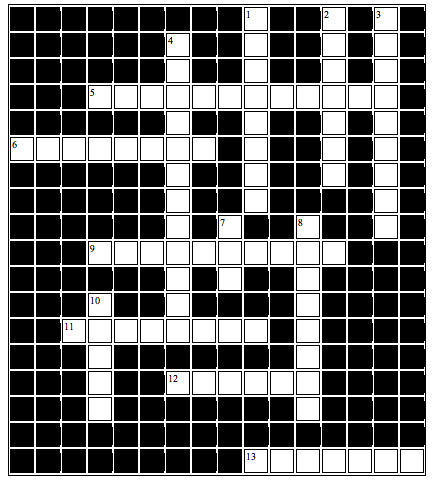 AcrossA program that searches the web for specified keywords and return hits (2 Words)Type these in search engines to get informationA suffix at the end of a URL that specifies programA social network used by friends and family on the InternetPopular search engine that switches its homepage on holidaysWas used to do research before the invention of the InternetDownThe main page of a web site. Pops up when you first start your Internet browserNewer web browserA picture or text that links to another place on the Internet of documentWWWAn organization or enterprise that proves access to the InternetStarted with ARPAnet by the government: A collection of electronic networks of computersA popular search engine. Name is like a milk drink